Zajęcia 20.04.2020Kochane Tygryski w tym tygodniu przypada Światowy Dzień Ziemi (22. 04). W naszych zabawach i  zajęciach dominować więc będzie tematyka związana z tym dniem.  Chciałabym  zachęcić Was do uroczystego obchodzenia tego święta. Do tego, żebyście  wyszli z domu i poszli do Przyrody, do lasu, na łąkę albo chociaż na poszukiwanie przyrody w zasięgu wzroku. Żebyście poświęcili czas na bycie z Przyrodą, na zobaczenie, jak ona jest dla nas ważna, ale i jak jest fascynująca, piękna, ciekawa. Pamiętajcie oczywiście o zachowaniu wprowadzonych zasad bezpieczeństwa związanych z epidemią. Zadanie 1. Posłuchajcie wiersza i porozmawiajcie z mamą na temat jego treści. W kartach pracy pokolorujcie zwierzątka. (poniżej dla dzieci , które nie mają kart pracy). 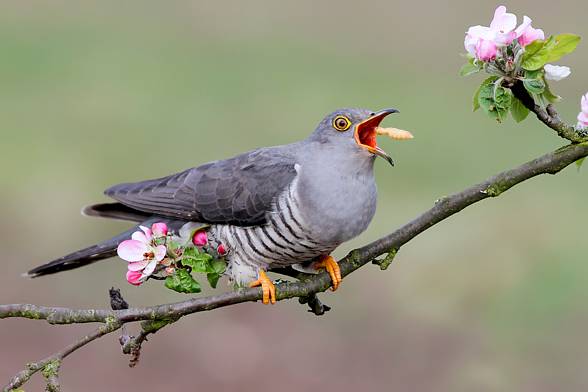 Kuku, kuku! - echo niesie.To kukułkę słychać w lesie.- Kuku, czekam! Kuku, dzieciCzy sprzątniecie swoje śmieci?Płaczą sarny i jeżyki:- Ach! Zamienią las w śmietniki!Rudy lisek wyszedł z norki.- Dzieci to są mądre stworki.O! Zbierają już butelkii zakrętki, i papierki.Wiedzą, że ze szkiełka w lesiestraszny pożar się rozniesie!Hyc! Wyskoczył zając Kicek.- Chcecie poznać tajemnicę?Każdy maluch las szanujei porządku w nim pilnuje.Wie, że drzewo i roślinaoczyszczają dym z komina.- Prawda - szepnął wilczek młody.- Dzieci bronią swej przyrody.Nikt nie goni nas z patykiemi nie płoszy zwierząt krzykiem.Po mrowiskach też nie skaczą.Przecież wtedy mrówki płaczą!Odezwała się sarenka:- Pamiętają o ziarenkach,w zimie dokarmiają ptaki.Lubią nas te przedszkolaki!Cieszmy się więc do rozpukui śpiewajmy: Kuku, kuku!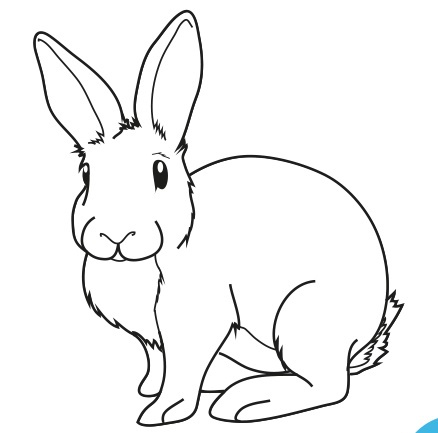 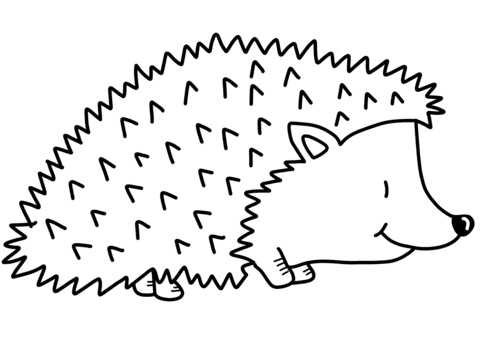 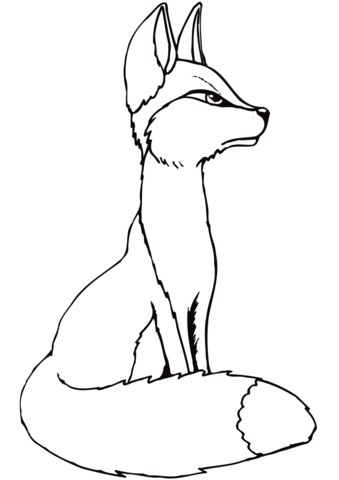 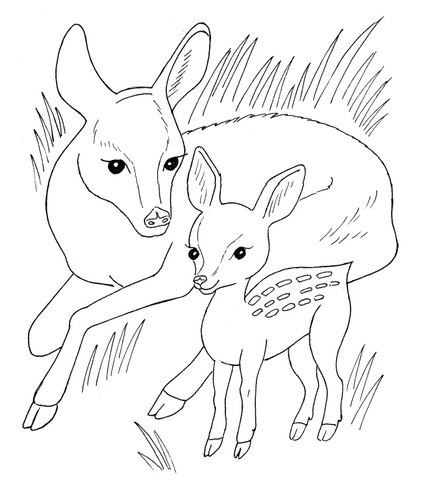 Zadanie 2. Proponuję wyjście z rodziną na spacer po lesie, łące lub w okolicy domu – przyjrzyjcie się otoczeniu (czy jest czyste, czy zaśmiecone), zróbcie  zdjęcia i podzielcie się swoimi spostrzeżeniami z innymi dziećmi w grupie przez messengera.Podczas spaceru skorzystajcie z darów jakie daje nam przyroda i np. porzucajcie szyszkami lub kamykami do jakiegoś celu, przejdźcie po przewróconym drzewie utrzymując równowagę, wspinajcie się na górkę itp. Liczę na waszą pomysłowość i fantazję oraz przestrzeganie zasad bezpieczeństwa. Zadanie 3. Pokoloruj zakodowany obrazek. 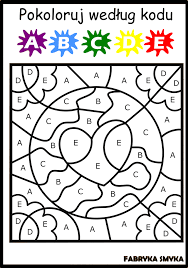 